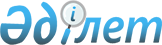 О внесении изменения в приказ исполняющего обязанности Министра национальной экономики Республики Казахстан от 27 марта 2015 года № 262 "Об утверждении Правил включения и исключения субъектов рынка из государственного реестра субъектов рынка, занимающих доминирующее или монопольное положение"
					
			Утративший силу
			
			
		
					Приказ Министра национальной экономики Республики Казахстан от 21 июля 2015 года № 552. Зарегистрирован в Министерстве юстиции Республики Казахстан 19 августа 2015 года № 11908. Утратил силу приказом Министра национальной экономики Республики Казахстан от 30 ноября 2015 года № 740      Сноска. Утратил силу приказом Министра национальной экономики РК от 30.11.2015 № 740 (вводится в действие с 01.01.2016).      В соответствии с подпунктом 9) статьи 39 Закона Республики Казахстан от 25 декабря 2008 года «О конкуренции» ПРИКАЗЫВАЮ:



      1. Внести в приказ исполняющего обязанности Министра национальной экономики Республики Казахстан от 27 марта 2015 года № 262 «Об утверждении Правил включения и исключения субъектов рынка из Государственного реестра субъектов рынка, занимающих доминирующее или монопольное положение» (зарегистрированный в Реестре государственной регистрации нормативных правовых актов за № 10816, опубликованный в информационно-правовой системе «Әділет» 12 мая 2015 года), следующее изменение:



      в Правилах включения и исключения субъектов рынка из Государственного реестра субъектов рынка, занимающих доминирующее или монопольное положение, утвержденных указанным приказом:



      пункт 5 изложить в следующей редакции:

      «5. Формирование Реестра осуществляется на основании результатов анализа товарных рынков, проведенного ведомством антимонопольного органа в соответствии с Методиками по проведению анализа и оценки состояния конкурентной среды на товарном рынке, утверждаемые в соответствии с подпунктом 14) статьи 39 Законом.



      По результатам проведенного анализа и оценки состояния конкурентной среды на товарном рынке ведомством антимонопольного органа в течении десяти календарных дней издается приказ о включении или исключении из Реестра либо внесения изменения и (или) дополнения в него по решению Председателя ведомства антимонопольного органа, в случае его отсутствия лица исполняющего его обязанности.



      В случае если наименование услуги, по которой субъект рынка состоит в Реестре, изменится на основании соответствующего нормативного правового акта, но при этом технологический процесс оказания услуги не подвергся изменению, изменение в наименование услуги субъекта рынка, состоящего в Реестре, вносится без проведения нового (дополнительного) анализа.».



      2. Комитету по регулированию естественных монополий и защите конкуренции Министерства национальной экономики Республики Казахстан обеспечить в установленном законодательством Республики Казахстан порядке:



      1) государственную регистрацию настоящего приказа в Министерстве юстиции Республики Казахстан;



      2) в течение десяти календарных дней после государственной регистрации настоящего приказа направление его на официальное опубликование в периодических печатных изданиях и информационно-правовой системе «Әділет»;



      3) размещение настоящего приказа на интернет-ресурсе Министерства национальной экономики Республики Казахстан.



      3. Контроль за исполнением настоящего приказа возложить на курирующего вице-министра национальной экономики Республики Казахстан.



      4. Настоящий приказ вводится в действие по истечении десяти календарных дней после дня его первого официального опубликования.      Министр

      Национальной экономики

      Республики Казахстан                       Е. Досаев
					© 2012. РГП на ПХВ «Институт законодательства и правовой информации Республики Казахстан» Министерства юстиции Республики Казахстан
				